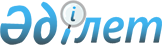 О внесении изменения в постановление Правительства Республики Казахстан от 18 января 2001 года N 68Постановление Правительства Республики Казахстан от 24 апреля 2001 года N 544

      Правительство Республики Казахстан постановляет: 

      1. Внести в постановление Правительства Республики Казахстан от 18 января 2001 года N 68 P010068_ "О подписании Соглашения между Правительством Республики Казахстан и Правительством Эстонской Республики о сотрудничестве в области железнодорожного транспорта" следующее изменение: 

      в пункте 3 слова "Налибаева Абдукалыка Закировича - первого вице-Министра транспорта и коммуникаций Республики Казахстан" заменить словами "Масимова Карима Кажимкановича - Министра транспорта и коммуникаций Республики Казахстан".     2. Настоящее постановление вступает в силу со дня подписания.     Премьер-Министр  Республики Казахстан     (Специалисты: Мартина Н.А.,                   Абрамова Т.М.)
					© 2012. РГП на ПХВ «Институт законодательства и правовой информации Республики Казахстан» Министерства юстиции Республики Казахстан
				